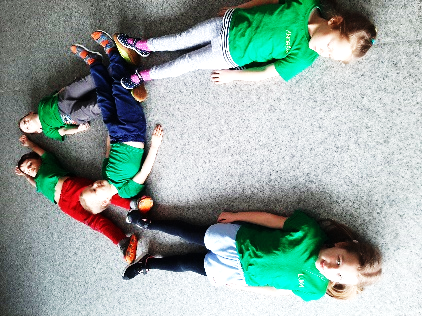 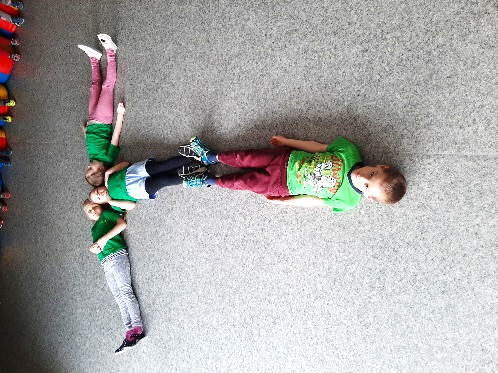 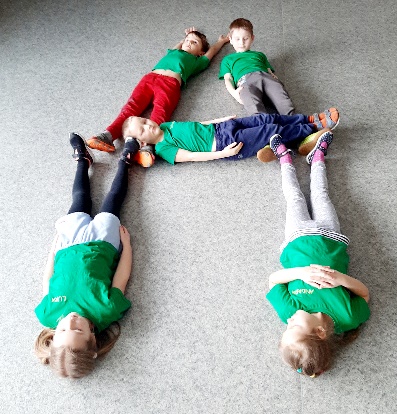 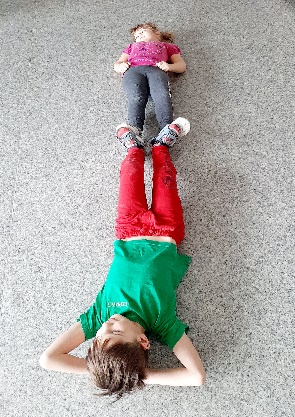 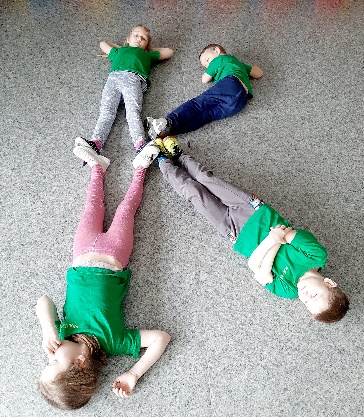 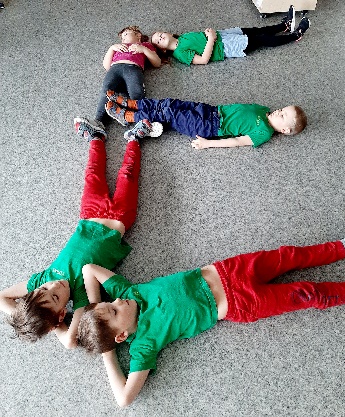 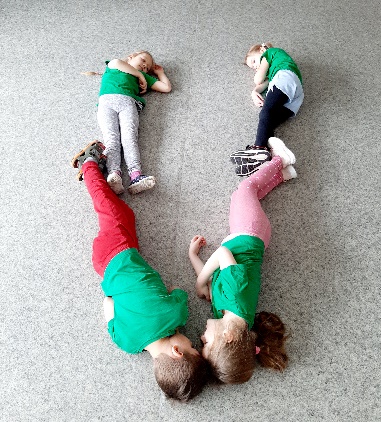 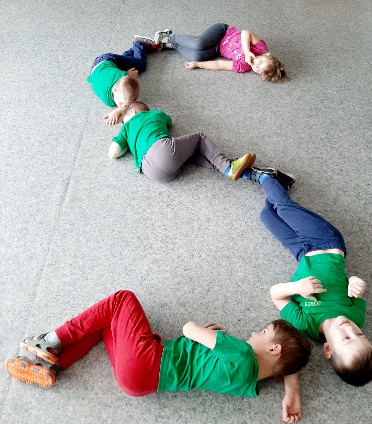 „Jaunas judėsi – senas nesigailėsi“Jei sportuosi, būsi sveikas,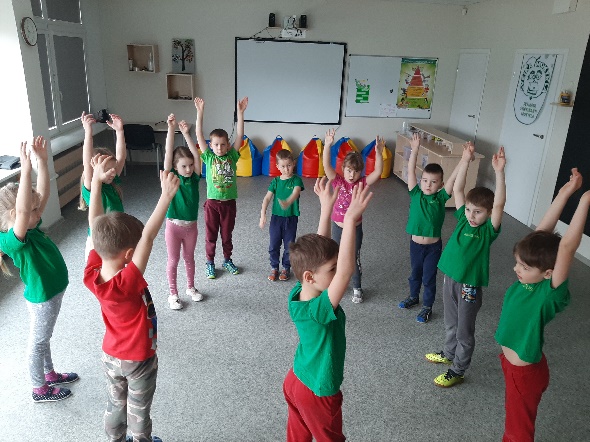 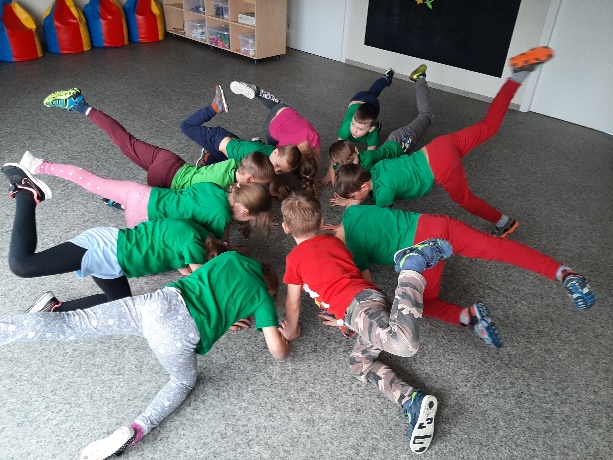 Žino tai  kiekvienas vaikas.Bėki, šoki, šokinėki,Mankštą padaryti netingėki.Mums sportuot labai smagu,Prisijunk, sportuok kartu !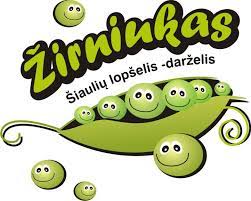 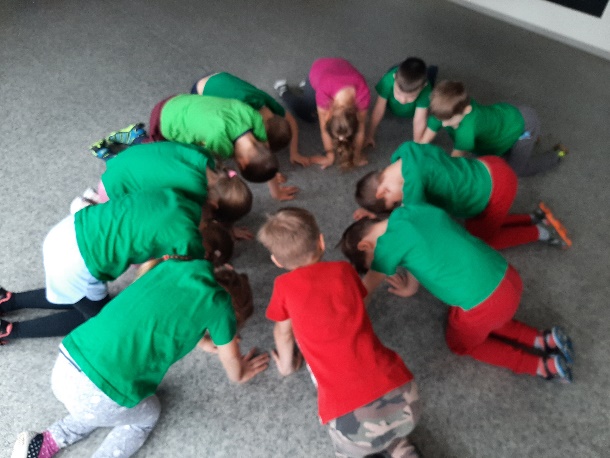 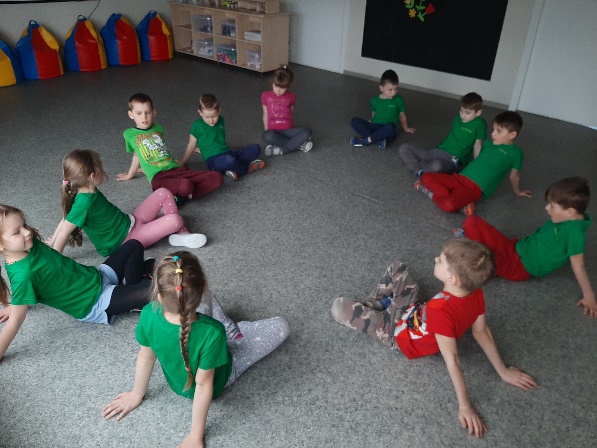 Mokytoja Giedrė Bidvė ir ,,Pelėdžiukų‘‘ (5-6 m.) grupė		Komanda ,,Pelėdžiukai‘‘ 2021